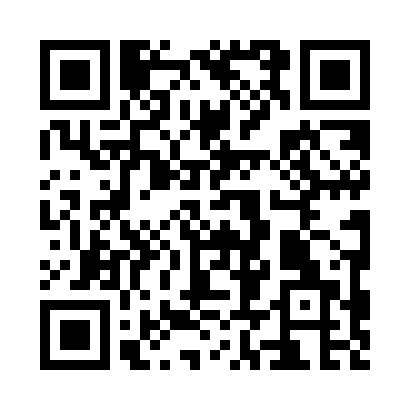 Prayer times for Parish Center, New York, USAMon 1 Jul 2024 - Wed 31 Jul 2024High Latitude Method: Angle Based RulePrayer Calculation Method: Islamic Society of North AmericaAsar Calculation Method: ShafiPrayer times provided by https://www.salahtimes.comDateDayFajrSunriseDhuhrAsrMaghribIsha1Mon3:405:281:085:148:4910:372Tue3:405:281:085:148:4810:363Wed3:415:291:095:148:4810:364Thu3:425:301:095:148:4810:355Fri3:435:301:095:148:4810:346Sat3:445:311:095:148:4710:347Sun3:455:321:095:148:4710:338Mon3:465:321:095:148:4610:329Tue3:475:331:105:148:4610:3110Wed3:495:341:105:148:4510:3011Thu3:505:351:105:148:4510:2912Fri3:515:351:105:148:4410:2813Sat3:525:361:105:148:4410:2714Sun3:535:371:105:148:4310:2615Mon3:555:381:105:148:4210:2516Tue3:565:391:105:148:4210:2417Wed3:575:401:115:138:4110:2318Thu3:595:411:115:138:4010:2219Fri4:005:421:115:138:3910:2020Sat4:025:431:115:138:3810:1921Sun4:035:441:115:138:3810:1822Mon4:055:441:115:128:3710:1623Tue4:065:451:115:128:3610:1524Wed4:085:461:115:128:3510:1325Thu4:095:471:115:128:3410:1226Fri4:115:481:115:118:3310:1027Sat4:125:491:115:118:3210:0928Sun4:145:511:115:118:3110:0729Mon4:155:521:115:108:2910:0630Tue4:175:531:115:108:2810:0431Wed4:185:541:115:098:2710:02